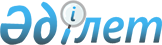 О внесении изменений в решение Уланского районного маслихата от 23 декабря 2016 года № 60 "О бюджете Уланского района на 2017 - 2019 годы"
					
			С истёкшим сроком
			
			
		
					Решение Уланского районного маслихата Восточно-Казахстанской области от 31 августа 2017 года № 121. Зарегистрировано Департаментом юстиции Восточно-Казахстанской области 11 сентября 2017 года № 5203. Прекращено действие в связи с истечением срока
      Примечание РЦПИ.

      В тексте документа сохранена пунктуация и орфография оригинала.
      В соответствии со статьями 106, 109 Бюджетного Кодекса Республики Казахстан от 4 декабря 2008 года, подпунктом 1) пункта 1 статьи 6 Закона Республики Казахстан от 23 января 2001 года "О местном государственном управлении и самоуправлении в Республике Казахстан", решением Восточно-Казахстанского областного маслихата от 15 августа 2017 года № 13/146-VІ "О внесении изменений и дополнений в решение от 9 декабря 2016 года № 8/75-VІ "Об областном бюджете на 2017-2019 годы" (зарегистрировано в Реестре государственной регистрации нормативных правовых актов за номером 5170), маслихат Уланского района РЕШИЛ:
      1. Внести в решение Уланского районного маслихата от 23 декабря 2016 года № 60 "О бюджете Уланского района на 2017-2019 годы" (зарегистрировано в Реестре государственной регистрации нормативных правовых актов за номером 4800, опубликовано в газете "Уланские зори" от 27 января 2017 года № 4) следующие изменения:
      пункт 1 изложить в следующей редакции:
      "1. Утвердить районный бюджет на 2017-2019 годы согласно приложению 1 соответственно, в том числе на 2017 год в следующих объемах:
      1) доходы – 4908188,9 тысячи тенге, в том числе:
      налоговые поступления – 1061236,0 тысяч тенге;
      неналоговые поступления – 6000,0 тысячи тенге;
      поступления от продажи основного капитала – 148993,0 тысяч тенге;
      поступления трансфертов – 3691959,9 тысячи тенге;
      2) затраты – 4595214,8 тысяч тенге;
      3) чистое бюджетное кредитование – 201317,0 тысячи тенге, в том числе:
      бюджетные кредиты – 431716,0 тысяч тенге;
      погашение бюджетных кредитов – 230399,0 тысяч тенге;
      4) сальдо по операциям с финансовыми активами – 0,0 тысяч тенге, в том числе:
      приобретение финансовых активов – 0,0 тысяч тенге;
      5) дефицит (профицит) бюджета – 111657,1 тысяч тенге;
      6) финансирование дефицита (использование профицита) бюджета – - 111657,1 тысяч тенге".
      приложения 1 к указанному решению изложить в следующей редакции согласно приложению 1 к настоящему решению.
      2. Настоящее решение вводится в действие с 1 января 2017 года. Бюджет района на 2017 год
					© 2012. РГП на ПХВ «Институт законодательства и правовой информации Республики Казахстан» Министерства юстиции Республики Казахстан
				
      Председатель сессии 

Н. Тилеужан

      Секретарь Уланского

      районного маслихата 

О. Сыдыков 
Приложение № 1 к решению 
Уланского районного маслихата 
от 31 августа 2017 года № 121Приложение № 1 к решению 
Уланского районного маслихата 
от 23 декабря 2016 года № 60
Категория
Категория
Категория
Категория
Класс
Класс
Класс
Подкласс
Подкласс
Наименование доходов
сумма (тыс.тенге)
1
2
3
4
5
I.ДОХОДЫ
4908188,9
1
Налоговые поступления
1061236,0
0 1
Подоходный налог 
522536,0
2
Индивидуальный подоходный налог 
522536,0
0 3
Социальный налог
295000,0
1
Социальный налог
295000,0
0 4
Налоги на собственность
195800,0
1
Налог на имущество
120000,0
3
Земельный налог
7800,0
4
Налог на транспортные средства
60000,0
5
Единый земельный налог
8000,0
0 5
Внутренние налоги на товары, работы и услуги
40900,0
2
Акцизы
1100,0
3
Поступления за использование природных и других ресурсов
23000,0
4
Сборы за ведение предпринимательской и профессиональной деятельности
16800,0
0 8
Обязательные платежи, взимаемые за совершение юридически значимых действий и (или) выдачу документов уполномоченными на то государственными органами или должностными лицами
7000,0
1
Государственная пошлина
7000,0
2
Неналоговые поступления
6000,0
01
Доходы от государственной собственности
6000,0
5
Доходы от аренды имущества, находящегося в государственной собственности
6000,0
3
Поступления от продажи основного капитала
148993,0
01
Продажа государственного имущества, закрепленного за государственными учреждениями
138993,0
1
Продажа государственного имущества, закрепленного за государственными учреждениями
138993,0
0 3
Продажа земли и нематериальных активов 
10000,0
1
Продажа земли 
10000,0
4
Поступления трансфертов
3691959,9
0 2
Трансферты из вышестоящих органов государственного управления
3691959,9
2
Трансферты из областного бюджета
3691959,9
Целевые текущие трансферты 
362898,9
Целевые трансферты на развитие
310261,0
Субвенции
3018800,0
Функциональная группа
Функциональная группа
Функциональная группа
Функциональная группа
Функциональная группа
Функциональная подгруппа
Функциональная подгруппа
Функциональная подгруппа
Функциональная подгруппа
Администратор бюджетных прграмм
Администратор бюджетных прграмм
Администратор бюджетных прграмм
Бюджетная программа
Бюджетная программа
Наименование расходов
сумма (тыс.тенге)
1
2
3
4
5
6
ІІ ЗАТРАТЫ
4595214,8
01
Государственные услуги общего характера
429905,6
1
Представительные, исполнительные и другие органы, выполняющие общие функции государственного управления
357615,1
112
Аппарат маслихата района (города областного значения)
26822,6
001
Услуги по обеспечению деятельности маслихата района (города областного значения)
16922,6
003
Капитальные расходы государственного органа 
9900,0
122
Аппарат акима района (города областного значения)
116721,5
001
Услуги по обеспечению деятельности акима района (города областного значения)
116721,5
123
Аппарат акима района в городе, города районного значения, поселка, села, сельского округа
214071,0
001
Услуги по обеспечению деятельности акима района в городе, города районного значения, поселка, села, сельского округа
212511,0
022
Капитальные расходы государственного органа
1560,0
2
Финансовая деятельность
20232,6
452
Отдел финансов района (города областного значения)
20232,6
001
Услуги по реализации государственной политики в области исполнения бюджета и управления коммунальной собственностью района (города областного значения)
16932,6
003
Проведение оценки имущества в целях налогообложения
1800,0
010
Приватизация, управление коммунальным имуществом, постприватизационная деятельность и регулирование споров, связанных с этим 
1500,0
5
Планирование и статистическая деятельность
15612,9
453
Отдел экономики и бюджетного планирования района (города областного значения)
15612,9
001
Услуги по реализации государственной политики в области формирования и развития экономической политики, системы государственного планирования 
15612,9
9
Прочие государственные услуги общего характера
36445,0
454
Отдел предпринимательства и сельского хозяйства района (города областного значения)
21372,0
001
Услуги по реализации государственной политики на местном уровне в области развития предпринимательства и сельского хозяйства
21372,0
458
Отдел жилищно-коммунального хозяйства, пассажирского транспорта и автомобильных дорог района (города областного значения)
15073,0
001
Услуги по реализации государственной политики на местном уровне в области жилищно-коммунального хозяйства, пассажирского транспорта и автомобильных дорог 
15073,0
02
Оборона
14485,0
1
Военные нужды
8935,0
122
Аппарат акима района (города областного значения)
8935,0
005
Мероприятия в рамках исполнения всеобщей воинской обязанности
8935,0
2
Организация работы по чрезвычайным ситуациям
5550,0
122
Аппарат акима района (города областного значения)
5550,0
006
Предупреждение и ликвидация чрезвычайных ситуаций масштаба района (города областного значения)
5550,0
04
Образование
2804028
1
Дошкольное воспитание и обучение
317588,0
464
Отдел образования района (города областного значения)
317588,0
009
Обеспечение деятельности организаций дошкольного воспитания и обучения
95590,0
040
Реализация государственного образовательного заказа в дошкольных организациях образования
221998,0
2
Начальное, основное среднее и общее среднее образование
2319809
123
Аппарат акима района в городе, города районного значения, поселка, села, сельского округа
528,0
005
Организация бесплатного подвоза учащихся до школы и обратно в сельской местности
528,0
464
Отдел образования района (города областного значения)
2217453,0
003
Общеобразовательное обучение
2110416,0
006
Дополнительное образование для детей 
107037,0
Отдел физической культуры и спорта района (города областного значения)
101828,0
017
Дополнительное образование для детей и юношества по спорту
101828,0
9
Прочие услуги в области образования
166631,0
464
Отдел образования района (города областного значения)
166631,0
001
Услуги по реализации государственной политики на местном уровне в области образования
18815,0
004
Информатизация системы образования в государственных учреждениях образования района (города областного значения)
2819,0
005
Приобретение и доставка учебников, учебно-методических комплексов для государственных учреждений образования района (города областного значения)
46451,0
012
Капитальные расходы государственного органа
600,0
015
Ежемесячная выплата денежных средств опекунам (попечителям) на содержание ребенка-сироты (детей-сирот), и ребенка (детей), оставшегося без попечения родителей
8771,0
022
Выплата единовременных денежных средств казахстанским гражданам, усыновившим (удочерившим) ребенка (детей)-сироту и ребенка (детей), оставшегося без попечения родителей
511,0
067
Капитальные расходы подведомственных государственных учреждений и организаций
88664,0
06
Социальная помощь и социальное обеспечение
355217,0
1
Социальное обеспечение
64720,0
451
Отдел занятости и социальных программ района (города областного значения)
53326,0
005
Государственная адресная социальная помощь 
2500,0
016
Государственные пособия на детей до 18 лет 
22000,0
025
Внедрение обусловленной денежной помощи по проекту Өрлеу 
28826,0
464
Отдел образования района (города областного значения)
11394,0
030
Содержание ребенка (детей), переданного патронатным воспитателям
11394,0
2
Социальная помощь
239777,0
451
Отдел занятости и социальных программ района (города областного значения)
239777,0
002
Программа занятости
91344,0
004
Оказание социальной помощи на приобретение топлива специалистам здравоохранения, образования, социального обеспечения, культуры, спорта и ветеринарии в сельской местности в соответствии с законодательством Республики Казахстан
25380,0
006
Оказание жилищной помощи 
11279,0
007
Социальная помощь отдельным категориям нуждающихся граждан по решениям местных представительных органов
32242,0
010
Материальное обеспечение детей-инвалидов, воспитывающихся и обучающихся на дому
1089,0
014
Оказание социальной помощи нуждающимся гражданам на дому
50303,0
017
Обеспечение нуждающихся инвалидов обязательными гигиеническими средствами и предоставление услуг специалистами жестового языка, индивидуальными помощниками в соответствии с индивидуальной программой реабилитации инвалида
3760,0
023
Обеспечение деятельности центров занятости населения
24380,0
9
Прочие услуги в области социальной помощи и социального обеспечения
50720,0
451
Отдел занятости и социальных программ района (города областного значения)
50720,0
001
Услуги по реализации государственной политики на местном уровне в области обеспечения занятости и реализации социальных программ для населения
29949,0
011
Оплата услуг по зачислению, выплате и доставке пособий и других социальных выплат
2531,0
050
Реализация Плана мероприятий по обеспечению прав и улучшению качества жизни инвалидов в Республике Казахстан на 2012-2018 годы
15216,0
067
Капитальные расходы подведомственных государственных учреждений и организаций
3024,0
07
Жилищно-коммунальное хозяйство
428314,7
1
Жилищное хозяйство
297051,2
458
Отдел жилищно-коммунального хозяйства, пассажирского транспорта и автомобильных дорог района (города областного значения)
3000,0
004
Обеспечение жильем отдельных категорий граждан
3000,0
463
Отдел земельных отношений района (города областного значения)
5386,2
016
Изъятие земельных участков для государственных нужд
5386,2
466
Отдел архитектуры, градостроительства и строительства района (города областного значения)
288665,0
003
Проектирование и (или)строительство, реконструкция жилья коммунального жилищного фонда 
16000,0
004
Проектирование, развитие и (или)обустройство инженерно-коммуникационной инфраструктуры 
272665,0
2
Коммунальное хозяйство
43840,7
458
Отдел жилищно-коммунального хозяйства, пассажирского транспорта и автомобильных дорог района (города областного значения)
42310,7
012
Функционирование системы водоснабжения и водоотведения
1794,0
026
Организация эксплуатации тепловых сетей, находящихся в коммунальной собственности районов (городов областного значения)
516,7
028
Развитие коммунального хозяйства
40000,0
006
Отдел архитектуры, градостроительства и строительства района (города областного значения)
1530,0
058
Развитие системы водоснабжения и водоотведения в сельских населенных пунктах
1530,0
3
Благоустройство населенных пунктов
87422,8
458
Отдел жилищно-коммунального хозяйства, пассажирского транспорта и автомобильных дорог района (города областного значения)
87422,8
015
Освещение улиц населенных пунктов
7356,0
018
Благоустройство и озеленение населенных пунктов
80066,8
08
Культура, спорт, туризм и информационное пространство
236876,4
1
Деятельность в области культуры
128102,0
478
Отдел внутренней политики, культуры и развития языков района (города областного значения)
128102,0
009
Поддержка культурно-досуговой работы
128102,0
2
Спорт
32611,4
465
Отдел физической культуры и спорта района (города областного значения)
32611,4
001
Услуги по реализации государственной политики на местном уровне в сфере физической культуры и спорта
13615,4
005
Развитие массового спорта и национальных видов спорта 
8037,0
006
Проведение спортивных соревнований на районном (города областного значения) уровне
3726,0
007
Подготовка и участие членов сборных команд района (города областноо значения) по различным видам спорта на областных спортивных соревнованиях
7233,0
3
Информационное пространство
47329,0
478
Отдел внутренней политики, культуры и развития языков района (города областного значения)
47329,0
005
Услуги по проведению государственной информационной политики
18000,0
007
Функционирование районных (городских) библиотек
22385,0
008
Развитие государственного языка и других языков народа Казахстана
6944,0
9
Прочие услуги по организации культуры, спорта, туризма и информационного пространства
28834,0
478
Отдел внутренней политики, культуры и развития языков района (города областного значения)
28834,0
001
Услуги по реализации государственной политики на местном уровне в области информации, укрепления государственности и формирования социального оптимизма граждан, развития языков и культуры
19484,0
004
Реализация мероприятий в сфере молодежной политики
9350,0
10
Сельское, водное, лесное, рыбное хозяйство, особо охраняемые природные территории, охрана окружающей среды и животного мира, земельные отношения
126157,1
1
Сельское хозяйство
96672,3
473
Отдел ветеринарии района (города областного значения)
96672,3
001
Услуги по реализации государственной политики на местном уровне в сфере ветеринарии
19756,3
005
Обеспечение функционирования скотомогильников (биотермических ям)
1880,0
007
Организация отлова и уничтожения бродячих собак и кошек
2100,0
009
Проведение ветеринарных мероприятий по энзоотическим болезням животных
628,0
010
Проведение мероприятий по идентификации сельскохозяйственных животных 
6700,0
011
Проведение противоэпизоотических мероприятий
62379,0
047
Возмещение владельцам стоимости обезвреженных (обеззараженных) и переработанных без изъятия животных, продукции и сырья животного происхождения, представляющих опасность для здоровья животных и человека
3229,0
6
Земельные отношения
17252,8
463
Отдел земельных отношений района (города областного значения)
17252,8
001
Услуги по реализации государственной политики в области регулирования земельных отношений на территории района (города областного значения)
17252,8
9
Прочие услуги в области сельского, водного, лесного, рыбного хозяйства, охраны окружающей среды и земельных отношений
12232,0
453
Отдел экономики и бюджетного планирования района (города областного значения)
12232,0
099
Реализация мер по оказанию социальной поддержки специалистов
12232,0
11
Промышленность, архитектурная, градостроительная и строительная деятельность
23369,0
2
Архитектурная, градостроительная и строительная деятельность
23369,0
466
Отдел архитектуры, градостроительства и строительства района (города областного значения)
23369,0
001
Услуги по реализации государственной политики в области строительства, улучшения архитектурного облика городов, районов и населенных пунктов области и обеспечению рационального и эффективного градостроительного освоения территории района (города областного значения)
23369,0
12
Транспорт и коммуникации
70202,0
1
Автомобильный транспорт
70202,0
458
Отдел жилищно-коммунального хозяйства, пассажирского транспорта и автомобильных дорог района (города областного значения)
70202,0
022
Развитие транспортной инфраструктуры
100,0
023
Обеспечение функционирования автомобильных дорог
70102,0
13
Прочие
11800,0
9
Прочие
11800,0
452
Отдел финансов района (города областного значения)
11000,0
012
Резерв местного исполнительного органа района (города областного значения) 
11000,0
453
Отдел экономики и бюджетного планирования района (города областного значения)
800,0
003
Разработка или корректировка, а также проведение необходимых экспертиз технико-экономических обоснований местных бюджетных инвестиционных проектов и конкурсных документаций проектов государственно-частного партнерства, концессионных проектов, консультативное сопровождение проектов государственно-частного партнерства и концессионных проектов
800,0
14
Обслуживание долга
147,9
1
Обслуживание долга
147,9
452
Отдел финансов района (города областного значения)
147,9
013
Обслуживание долга местных исполнительных органов по выплате вознаграждений и иных платежей по займам из областного бюджета
147,9
15
Трансферты
94712,1
1
Трансферты
94712,1
452
Отдел финансов района (города областного значения)
94712,1
006
Возврат неиспользованных (недоиспользованных) целевых трансфертов
33052,7
016
Возврат, использованных не по целевому назначению целевых трансфертов
1324,5
051
Трансферты органам местного самоуправления
60275,0
054
Возврат сумм неиспользованных (недоиспользованных) целевых трансфертов, выделенных из республиканского бюджета за счет целевого трансферта из Национального фонда Республики Казахстан
59,9
III. Чистое бюджетное кредитование
201317,0
Бюджетные кредиты 
431716,0
07
Жилищно-коммунальное хозяйство
356839,0
1
Жилищное хозяйство
356839,0
466
Отдел архитектуры, градостроительства и строительства района (города областного значения)
356839,0
003
Проектирование и (или)строительство, реконструкция жилья коммунального жилищного фонда 
356839,0
10
Сельское, водное, лесное, рыбное хозяйство, особо охраняемые природные территории, охрана окружающей среды и животного мира, земельные отношения
74877,0
9
Сельское хозяйство
74877,0
453
Отдел экономики и бюджетного планирования района (города областного значения)
74877,0
006
Бюджетные кредиты для реализации мер социальной поддержки специалистов
74877,0
5
Погашение бюджетных кредитов
230399,0
01
Погашение бюджетных кредитов
230399,0
1
Погашение бюджетных кредитов, выданных из государственного бюджета
230399,0
IV. Сальдо по операциям с финансовыми активами 
0,0
Приобретение финансовых активов
0,0
V.Дефицит бюджета (профицит)
111657,1
VI. Финансирование дефицита (использование профицита) бюджета
-111657,1
7
Поступления займов
431716,0
01
Внутренние государственные займы
431716,0
2
Договоры займа
431716,0
16
Погашение займов
565818,0
1
Погашение займов
565818,0
452
Отдел финансов района (города областного значения)
565818,0
008
Погашение долга местного исполнительного органа перед вышестоящим бюджетом
565818,0
8
Используемые остатки бюджетных средств
22444,9
01
Остатки бюджетных средств
22444,9
1
Свободные остатки бюджетных средств
22444,9
01
Свободные остатки бюджетных средств
22444,9